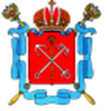 ТЕРРИТОРИАЛЬНАЯ ИЗБИРАТЕЛЬНАЯ КОМИССИЯ №29РЕШЕНИЕСанкт-ПетербургО предложении в составТерриториальной избирательной комиссии № 29В соответствии с пунктом 6 статьи 26 Федерального закона 
от 12.06.2002 № 67-ФЗ «Об основных гарантиях избирательных прав и права на участие в референдуме граждан Российской Федерации», статьей 4 Закона Санкт-Петербурга от 05.07.2006 № 385-57 «О территориальных избирательных комиссиях в Санкт-Петербурге», подпунктом «е» пункта 1.2 Методических рекомендаций о порядке формирования территориальных избирательных комиссий, избирательных комиссий муниципальных образований, окружных и участковых избирательных комиссий, утвержденных постановлением Центральной избирательной комиссии Российской Федерации от 17.02.2010 № 192/1337-5, в связи с истечением срока полномочий Территориальной избирательной комиссии № 29 состава 2016-2021 гг. Территориальная избирательная комиссия № 29 решила:1.  Предложить Санкт-Петербургской избирательной комиссии назначить членами Территориальной избирательной комиссии № 29 с правом решающего голоса состава 2021-2026 гг.:- Волкову Александру Игоревну, 1988 года рождения, образование высшее (экономика);- Власову Алесю Константиновну, 1993 года рождения, образование высшее (государственное и муниципальное управление, юридическое);- Островского Бориса Александровича, 1977 года рождения, образование высшее (государственное и муниципальное управление).2. Направить копию настоящего решения в Санкт-Петербургскую избирательную комиссию.3. Разместить настоящее решение на сайте Территориальной избирательной комиссии № 29 в информационно-телекоммуникационной сети «Интернет».4. Контроль за исполнением настоящего решения возложить на председателя Территориальной избирательной комиссии № 29 Б.А. Островского.Председатель территориальнойизбирательной комиссии №29                                 	                Б.А. ОстровскийСекретарь территориальнойизбирательной комиссии №29				                Н.П. Ермолаева   29 марта 2021 года                                       № 109-1